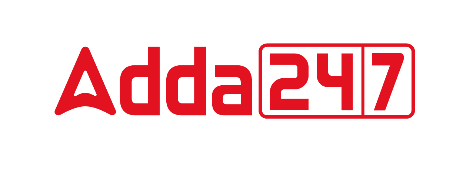 VOCABULARY1.	Append (verb)	Meaning; To add, as an accessory to the principal thing; to annex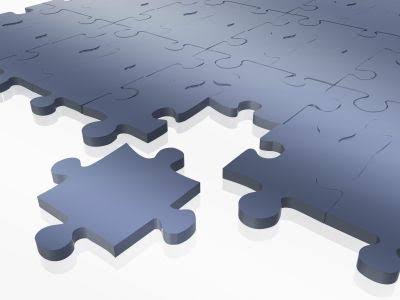 	Synonyms: adjoin, attach	Antonyms: exclude, remove2.	Excruciating (adjective)	Meaning; Causing great pain or anguish, agonizing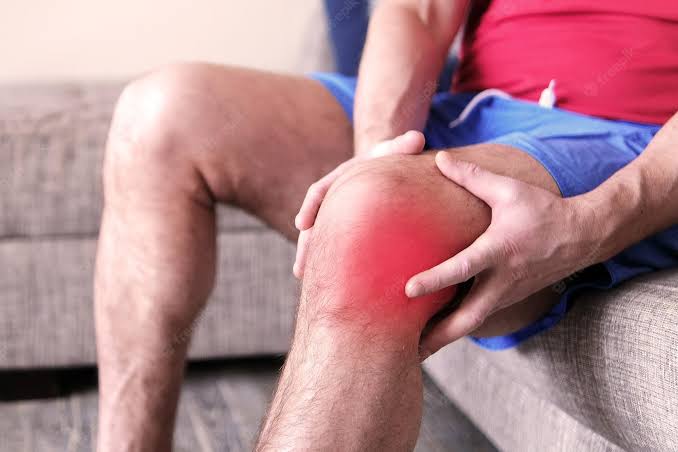 	Synonyms: disturbing, irritating	Antonyms: pleasing, soothing3.	Trepidation (noun)	Meaning; A fearful state; a state of concern or hesitation.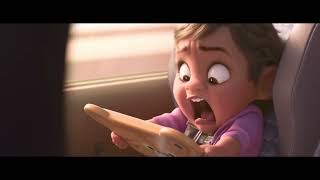 	Synonyms: apprehension, fear	Antonyms: delight, happiness4.	Poised (verb)	Meaning; Balanced, in position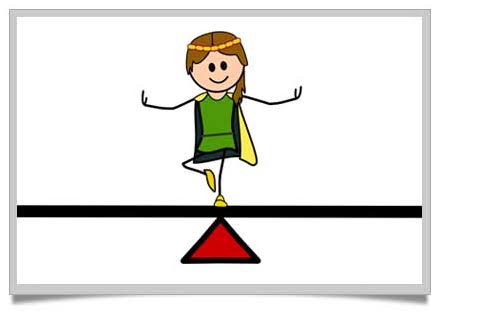 	Synonyms: balance	Antonyms: imbalance5.	Wade (verb)	Meaning; to walk through water or something that impedes progress. 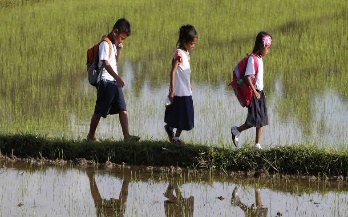 	Synonyms: paddle	Antonyms: dodge6.	Clinch (verb)	Meaning; To hold firmly; to clench or to make certain; to finalize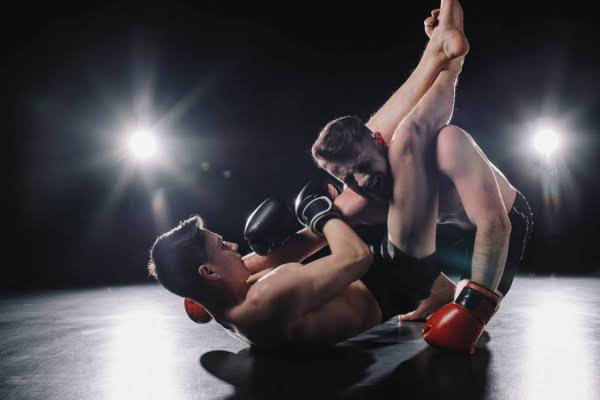 	Synonyms: finalize, settle	Antonyms: confuse, unsettle7.	Mercurial (adjective)	Meaning; lively, quick-witted or volatile character. 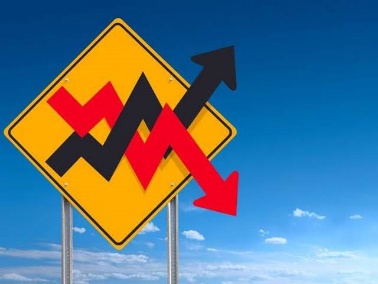 	Synonyms: fickle, volatile	Antonyms: fixed, Static